Извещениео запросе котировок цен № ЗК/51-ВВРЗ/2023Уважаемые господа!Акционерное общество «Вагонреммаш» (АО «ВРМ») в лице Воронежского ВРЗ АО «ВРМ» (далее – Заказчик) сообщает о проведении запроса котировок цен № ЗК/51-ВВРЗ/2023  с целью выбора организации на право заключения Договора на выполнение работ по модернизации дробеструйного комплекса для очистки инв. № 10720 в количестве 1 шт. (далее – Договор),  находящегося на балансовом учете Воронежского ВРЗ АО «ВРМ», расположенного по адресу: г. Воронеж, пер. Богдана Хмельницкого, д.1, в 2023 году. Котировочные заявки подаются в письменной форме в запечатанных конвертах до 10-00 часов московского времени «03» августа 2023 г. по адресу: 394010, г. Воронеж, пер. Богдана Хмельницкого, д. 1, кабинет 12.Организатором запроса котировок цен является Воронежский ВРЗ АО «ВРМ» в лице технического отдела (далее Организатор).  Представители Организатора, участвующие в организации и проведении запроса котировок – Щербаков Евгений Алексеевич телефон/факс: 8 (473) 221-39-71, адрес электронной почты shcerbakov@vwrz.ru.Извещение о проведении запроса котировок цен № ЗК/51-ВВРЗ/2023 размещено на официальном сайте www.vagonremmash.ru, раздел «Тендеры» и на сайте www.vwrz.ru (раздел «Тендеры») (далее – сайты).Предметом запроса котировок цен является выполнение работ по модернизации дробеструйного комплекса для очистки инв. № 10720 в количестве 1 шт., находящегося на балансовом учете Воронежского ВРЗ АО «ВРМ».Начальная (максимальная) цена Договора составляет: 8 659 000 (Восемь миллионов шестьсот пятьдесят девять тысяч) рублей 00 копеек, без учета НДС; 10 390 800 (Десять миллионов триста девяносто тысяч восемьсот) рублей 00 копеек, с учетом НДС 20 %.Настоящим приглашаем Вас принять участие в запросе котировок цен на нижеизложенных условиях (прилагаются).Председатель конкурсной комиссииВоронежского ВРЗ АО «ВРМ»		                                        Г.В. Ижокин                                                                            	УТВЕРЖДАЮЗапрос котировок цен № ЗК/51-ВВРЗ/20231. Условия запроса котировок цен1.1. Участниками по настоящему запросу котировок цен признаются лица, представившие котировочную заявку в порядке и сроки, установленные в настоящем запросе котировок цен. 1.2. Участник несет все расходы и убытки, связанные с подготовкой и подачей своей котировочной заявки. Заказчик и организатор не несут никакой ответственности по расходам и убыткам, понесенным участниками в связи с их участием в настоящем запросе котировок цен.1.3. Документы, представленные участниками в составе котировочных заявок, возврату не подлежат.1.4.  Срок вскрытия конвертов с заявками может быть перенесен.1.5. Котировочные заявки рассматриваются как обязательства участников. Заказчик вправе требовать от Участника, предложившего лучшую котировочную заявку, заключения договора на условиях, указанных в его котировочной заявке.1.6. Заказчик оставляет за собой право прекратить процедуру проведения запроса котировок цен и отказаться от всех предложений в любое время до подведения его итогов без объяснения причин, не неся при этом никакой ответственности перед участниками, которым такое действие может принести убытки.1.7. Котировочная документация и иная информация о запросе котировок цен размещается на официальном сайте АО «ВРМ» www.vagonremmash.ru, (раздел «Тендеры») и на сайте  www.vwrz.ru (раздел «Тендеры»).1.8. Конфиденциальная информация, ставшая известной сторонам, при проведении настоящего запроса котировок цен не может быть передана третьим лицам за исключением случаев, предусмотренных законодательством Российской Федерации.1.9. Заказчик вправе принять решение о внесении изменений в извещение о проведении запроса котировок и котировочную документацию не позднее, чем за 1(один) рабочий день до даты окончания подачи заявок.1.10. Заказчик размещает дополнение и изменение, внесенные в извещение о проведении запроса котировок и в настоящую котировочную документацию, в соответствии с п.1.7. настоящей котировочной документации, в день принятия решения о внесении изменений.1.11. В случае внесения изменений позднее, чем за 2 (два) рабочих дня до даты окончания подачи заявок, Заказчик обязан продлить срок подачи котировочных заявок таким образом, чтобы со дня внесенных в извещение и котировочную документацию изменений до даты окончания срока подачи заявок оставалось не менее 5 (пяти) дней.1.12. Запрос о разъяснении котировочной документации, может быть направлен с момента отправки котировочной документации, не позднее, чем за 2 (два) рабочих дня до окончания срока подачи заявок на участие в запросе котировок.1.13. Запрос от юридического лица оформляется на фирменном бланке участника запроса котировок (при наличии), заверяется уполномоченным лицом участника.1.14. Запрос о разъяснении котировочной документации, полученный от участника позднее установленного срока, не подлежит рассмотрению.1.15. Разъяснения котировочной документации размещаются в соответствии с п.1.7. настоящей котировочной документацией в течение 2 (двух) дней со дня поступления запроса, но не позднее срока окончания подачи котировочных заявок.2. Котировочная заявка2.1. Котировочная заявка должна состоять из документов, требуемых в соответствии с условиями настоящего запроса котировок цен.2.2. Участник, вправе подать только одну котировочную заявку. Внесение изменений в котировочную заявку не допускается. В случае если Участник подает более одной котировочной заявки, а ранее поданные им котировочные заявки не отозваны, все котировочные заявки, предоставленные Участником, отклоняются.2.3. Котировочная заявка Участника, не соответствующая требованиям настоящего запроса котировок цен, отклоняется. В случае, если в составе заявки представлен документ, который не поддается прочтению (ввиду, например, низкого качества копирования/сканирования участником, повреждения документа участником и др.), документ считается не представленным и не рассматривается.2.4. Котировочная заявка оформляется на русском языке. Вся переписка, связанная с проведением настоящего запроса котировок цен, ведется на русском языке. Если в составе котировочной заявки предоставляются документы на иностранном языке, такие документы должны быть переведены на русский язык, а перевод заверен нотариально.2.5. Котировочные заявки подаются в письменной форме в запечатанных конвертах до 10-00 часов московского времени «03» августа 2023 г. по адресу: 394010, г. Воронеж, пер. Богдана Хмельницкого, д. 1, кабинет 12.2.6. Котировочная заявка, полученная после указанного в пункте 2.5. срока, не вскрывается и возврату не подлежит.2.7. Котировочная заявка должна быть подписана уполномоченным представителем Участника.2.8. Все рукописные исправления, сделанные в котировочной заявке, должны быть завизированы лицом, подписавшим котировочную заявку.2.9. Участник самостоятельно определяет способ доставки котировочной заявки, несет все риски несоблюдения сроков предоставления котировочной заявки и нарушения целостности конвертов, связанные с выбором способа доставки.2.10. Участник вправе отозвать поданную котировочную заявку в любое время до истечения срока подачи котировочных заявок.2.11. Котировочная заявка должна быть представлена в одном запечатанном конверте «Оригинал». Конверт должен иметь следующую маркировку:- «Оригинал»;- наименование участника;- заявка на участие в запросе котировок цен № ЗК/51-ВВРЗ/2023.2.12. Документы, представленные в составе конверта, должны быть прошиты вместе с описью документов, скреплены печатью и заверены подписью уполномоченного лица участника. Все листы котировочной заявки должны быть пронумерованы.2.13. Все страницы котировочной заявки, за исключением нотариально заверенных документов и иллюстративных материалов, должны быть завизированы лицом, подписавшим заявку на участие в запросе котировок цен.2.14. Организатор принимает конверт с котировочными заявками до истечения срока подачи котировочных заявок.2.15.  В случае если маркировка конверта не соответствует требованиям настоящего запроса котировок цен, конверт не запечатан, котировочная заявка не принимается организатором.2.16. Котировочная заявка должна содержать следующие документы:1) котировочную заявку по форме, согласно Приложению № 1 к настоящему запросу котировок цен;2) сведения об участнике по форме, согласно Приложению № 2 к настоящему запросу котировок цен;3) финансово-коммерческое предложение по форме, согласно Приложению № 3 к настоящему запросу котировок цен.4) документ, подтверждающий полномочия лица, подписавшего котировочную заявку и финансово-коммерческое предложение, на право принимать обязательства от имени участника по запросу котировок цен № ЗК/51-ВВРЗ/2023 (оригинал или копия, заверенная печатью участника и подписью уполномоченного лица);5) протокол (решение) о назначении на должность руководителя (копия, заверенная участником);6) приказ о назначении руководителя, бухгалтера (копия, заверенная участником);7) учредительные документы в последней редакции с учетом всех изменений и дополнений, зарегистрированные в установленном порядке (копии, заверенные подписью и печатью участника и с отметкой ИФНС), предоставляет каждое юридическое лицо, выступающее на стороне одного участника;8)  выписку из ЕГРЮЛ, выданную не ранее, чем за 30 календарных дней до даты подачи котировочной заявки (оригинал либо нотариально заверенная копия, либо подписанная усиленной квалифицированной электронной подписью) (предоставляет каждое юридическое и\или физическое лицо, выступающее на стороне одного участника);9) бухгалтерскую отчетность, а именно: бухгалтерский баланс и отчет о финансовых результатах за 2022 г. (копии, заверенные участником, с отметкой инспекции Федеральной налоговой службы либо с приложением заверенной участником копии документа, подтверждающего получение ИФНС отправку в ИФНС бухгалтерской отчетности) (предоставляет каждое юридическое лицо, выступающее на стороне одного участника). Организации и индивидуальные предприниматели, применяющие упрощенную систему налогообложения, представляют информационное письмо, иной документ о правомерности применения УСН (например, уведомление о переходе на УСН по форме, утвержденной Приказом ФНС России от 02.11.2012 № ММВ-7-3/829@), банковскую карточку с образцами подписей и оттиском печати контрагента. 10) расчет по страховым взносам на последнюю отчетную дату  (копия, заверенная участником по Форме расчета по страховым взносам, обновлена приказом ФНС России от 06.10.2021 № ЕД-7-11/875@, первую страницу с указанием среднесписочной численности);11) договор (справку) об аренде/собственности офиса и/или производственных помещений (копию, заверенную участником);12) налоговую отчетность (по прибыли и НДС) за последний отчетный период (копии, заверенные участником, с отметкой инспекции Федеральной налоговой службы либо с приложением заверенной участником копии документа, подтверждающего получение ИФНС, отправку в ИФНС налоговой отчетности).13) справку об исполнении налогоплательщиком (плательщиком сборов, налоговым агентом) обязанности по уплате налогов, сборов, пеней, штрафов, процентов, выданную не ранее 10 (десяти) рабочих дней до даты подачи котировочной заявки,  налоговыми органами по форме, утвержденной Приказом ФНС России от 23.11.2022 г. N ЕД-7-8/1123@, с учетом внесенных в приказ изменений (оригинал или нотариально заверенная копия, либо подписанная усиленной квалификационной электронной подписью) (предоставляет каждое юридическое и\или физическое лицо, выступающее на стороне одного участника).В случае если у участника (лиц, выступающих на стороне участника) имеются филиалы и в представленной справке имеется информация о наличии неисполненной обязанности по уплате налогов, сборов, пеней, штрафов по какой-либо из инспекций ФНС России, в которой указанный участник (лицо, выступающее на стороне участника) состоит на учете, должна быть дополнительно предоставлена справка по форме, утвержденной приказом ФНС России от 06.08.2021 г. № ЕД-7-19/728@, с учетом внесенных в приказ изменений (подписанная усиленной квалификационной электронной подписью).Участник запроса котировок считается соответствующим, установленному требованию в случае наличия у него задолженности по налогам, сборам и пени на дату рассмотрения заявки на участие в запросе котировок цен в размере не более 1000,00 рублей.14)  сведения о квалификации персонала участника, задействованного по предмету настоящего запроса котировок цен (по форме Приложения № 5 к настоящему запросу котировок цен); - штатное расписание (копия, заверенная участником);- копии дипломов о наличии у задействованных сотрудников профильного образования;-  у претендента должен иметься квалифицированный персонал в количестве не менее 3-х человек:- технический директор (главный инженер) - не менее 1 чел.;- руководитель производства работ – не менее 1 чел.;- монтажники строительных машин и механизмов – не менее 1 человека;  3. Финансово-коммерческое предложение3.1. Финансово-коммерческое предложение должно включать цену за единицу (если указание единичных расценок предусмотрено приложением № 3 к настоящей котировочной документации) и общую цену предложения, а также подробное описание (спецификацию, технические требования и др.) работ (если подробное описание предусмотрено Приложением № 3 к настоящей котировочной документации). Цены необходимо приводить в рублях с учетом всех возможных расходов участника, в том числе транспортных расходов. Цены должны быть указаны с учетом НДС и без учета НДС.3.2. Финансово-коммерческое предложение должно быть оформлено в соответствии с приложением № 3 к запросу котировок цен.3.3. Для целей единообразного подхода к расчету сумм финансово-коммерческого предложения суммы с учетом НДС необходимо рассчитывать следующим образом: цена единицы работ без учета НДС, округленная до двух знаков после запятой, умножается на количество, полученное значение округляется до двух знаков после запятой и умножается на 1,20 (либо иной коэффициент в зависимости от ставки НДС, применяемой в отношении участника). 3.4. Финансово-коммерческое предложение должно содержать все условия, предусмотренные настоящим запросом котировок цен и позволяющие оценить котировочную заявку участника. Условия должны быть изложены таким образом, чтобы при рассмотрении и сопоставлении заявок не допускалось их неоднозначное толкование. Все условия котировочной заявки участника понимаются заказчиком, организатором буквально, в случае расхождений показателей, изложенных цифрами и прописью, приоритет имеют написанные прописью.3.5. Предложение участника о цене, содержащееся в финансово-коммерческом предложении, не может превышать начальную (максимальную) цену договора с учетом и без учета НДС, установленную в запросе котировок цен.3.6. Не допускается превышение единичных расценок цен с учетом и без учета НДС, указанных в настоящем запросе котировок цен.4. Недобросовестные действия Участника4.1. К недобросовестным действиям Участника относятся действия, которые выражаются в том, что Участник прямо или косвенно предлагает, дает либо соглашается дать любому должностному лицу (служащему) Заказчика/организатора вознаграждение в любой форме (материальное вознаграждение, предложение о найме или какая-либо другая услуга) в целях оказания воздействия на процедуру проведения запроса котировок цен, принятие решения, применение какой-либо процедуры или совершение иного действия заказчиком/организатором.4.2. В случае установления недобросовестности действий Участника, такой Участник может быть отстранен от участия в запросе котировок цен. Информация об этом и мотивы принятого решения указываются в протоколе и сообщаются Участнику.5.  Рассмотрение котировочных заявок и подведение итогов запроса котировок цен5.1. Лучшей признается котировочная заявка, которая отвечает всем требованиям, установленным в запросе котировок цен, и содержит наиболее низкую цену работ без учета НДС. При наличии нескольких равнозначных котировочных заявок лучшей признается та, которая поступила ранее других котировочных заявок.5.2. Рассмотрение котировочных заявок осуществляется экспертной группой Организатора по адресу: 394010, г. Воронеж, пер. Богдана Хмельницкого, д. 1, кабинет 31 в 14-00 часов московского времени «03» августа 2023 г.5.3. В ходе рассмотрения котировочных заявок организатор вправе потребовать от Участников разъяснения сведений, содержащихся в котировочных заявках, не допуская при этом изменения содержания заявки.5.4. Если в заявке имеются расхождения между обозначением сумм словами и цифрами, то к рассмотрению принимается сумма, указанная словами. Ели в заявке имеются арифметические ошибки или неточности, связанные с расчетом сумм НДС, к рассмотрению принимаются суммы без учета НДС. Итоговая сумма предложения определяется с учетом применяемой Участником системы налогообложения.       5.5. Котировочные заявки отклоняются в случае:1) несоответствия котировочной заявки требованиям, указанным в запросе котировок цен;2) указания в котировочной заявке начальной (максимальной) цены работ с учетом и без учета НДС выше установленной в запросе котировок цен;3) отказа от проведения запроса котировок цен;4) непредставления Участником закупки разъяснений положений котировочной заявки (в случае наличия требования заказчика);Отклонение котировочных заявок по иным основаниям не допускается.5.6. Результаты рассмотрения и оценки котировочных заявок экспертной группой и организатором оформляются протоколом.5.7. Протокол рассмотрения и оценки котировочных заявок размещается в соответствии с п.1.7. настоящей котировочной документации5.8.   Подведение итогов запроса котировок цен проводится по адресу: 394010, г. Воронеж, пер. Богдана Хмельницкого, д. 1, кабинет 31 в 14-00 часов московского времени «04» августа 2023 г.Конкурсная комиссия рассматривает подготовленные экспертной группой совместно с организатором материалы и утверждает итоги запроса котировок цен.5.9. Решение конкурсной комиссии оформляется протоколом.5.10. Выписка из протокола заседания конкурсной комиссии размещается в соответствии с п.1.7. настоящей котировочной документации в течение 3 (трех) календарных дней от даты подписания протокола.5.11. Договор заключается с Участником, чья котировочная заявка признана лучшей.5.12. Запрос котировок цен признается состоявшимся, если подано не менее 3 (трех) котировочных заявок, соответствующих требованиям, установленным в запросе котировок цен, и ни одна из них не была отозвана до подведения итогов запроса котировок цен.5.13. Запрос котировок признается несостоявшимся в случае, если: 1) на участие в запросе котировок подано менее 3 котировочных заявок;2) по итогам рассмотрения и оценки котировочных заявок только одна котировочная заявка признана соответствующей котировочной документации;3) все котировочные заявки признаны несоответствующими котировочной документации;4) победитель запроса котировок или участник закупки, предложивший в котировочной заявке цену, такую же, как и победитель, или участник закупки, предложение о цене договора которого содержит лучшие условия по цене договора, следующие после предложенных победителем в проведении запроса котировок условий, уклоняется от заключения договора.5.14. Если запрос котировок признан несостоявшимся в случае, если по итогам рассмотрения и оценки котировочных заявок только одна котировочная заявка признана соответствующей котировочной документации, с участником закупки, подавшим такую заявку, при условии, что котировочная заявка соответствует требованиям, изложенным в котировочной документации, может быть заключен договор в порядке, установленном нормативными документами заказчика. Цена такого договора не может превышать цену, указанную в котировочной заявке участника закупки.5.15. Если запрос котировок признан несостоявшимся, заказчик вправе объявить новый запрос котировок или осуществить закупку другим способом. 6. Заключение договора       6.1. Положения договора (условия оплаты, сроки, цена за единицу, ответственность сторон, стоимость и т.п.) не могут быть изменены по сравнению с запросом котировок цен и котировочной заявкой участника, представившего лучшее предложение. При невыполнении Участником, представившим котировочную заявку, признанную лучшей, требований настоящего пункта такой Участник признается уклонившимся от заключения договора. Договор в таком случае может быть заключен с другим Участником, предложившим такую же цену договора (участником, предложение которого содержит лучшие после предложенных участником, направившим лучшую котировочную заявку, условия по цене договора).6.2. Участник, котировочная заявка которого признана лучшей, должен подписать договор не позднее 10 (десяти) календарных дней со дня подведения итогов запроса котировок цен.6.3. Договор заключается в соответствии с законодательством Российской Федерации согласно Приложению № 4 к настоящему запросу котировок цен. Стоимость договора определяется на основании стоимости предложения, признанного лучшим, без НДС, с учетом применяемой участником, сделавшим такое предложение, системы налогообложения.6.4. В случае если Участник, котировочная заявка которого признана лучшей, уклоняется от подписания Договора более, чем на 5 (пять) рабочих дней, Договор может быть заключен с участником, предложение которого содержит лучшие после предложенных участником, направившим лучшую котировочную заявку, условия по цене Договора. 6.5. Срок выполнения обязательств по Договору определяется на основании требований настоящего запроса котировок цен и условий финансово-коммерческого предложения, начиная с момента заключения Договора.6.6. До заключения Договора, Участник, с которым заключается Договор по итогам процедуры размещения заказа, представляет сведения о своих владельцах, включая конечных бенефициаров, с приложением подтверждающих документов.В случае непредставления указанных сведений и документов, заказчик вправе отказаться от заключения договора.	7.  Техническое задание	7.1 Предмет запроса котировок цен: право заключения Договора  на выполнение работ по модернизации дробеструйного комплекса для очистки инв. № 10720 в количестве 1 шт. (далее – Договор),  находящегося на балансовом учете Воронежского ВРЗ АО «ВРМ», расположенного по адресу: г. Воронеж, пер. Богдана Хмельницкого, д.1, в 2023 году.        	В заявке участника должны быть изложены условия, соответствующие требованиям технического задания, либо более выгодные для Заказчика.        	Участник, в случае победы в настоящем запросе котировок цен, должен выполнить услугу в полном объеме, предусмотренном настоящей документацией.         	Начальная (максимальная) цена договора составляет: 8 659 000 (Восемь миллионов шестьсот пятьдесят девять тысяч) рублей 00 копеек, без учета НДС; 10 390 800 (Десять миллионов триста девяносто тысяч восемьсот) рублей 00 копеек, с учетом НДС 20 %.	В случае изменения налогового законодательства виды и ставки налогов будут применяться в соответствии с такими изменениями.Результаты Работ должны отвечать требованиям качества, применительно к услугам такого вида, а также требованиям безопасности жизни и здоровья населения, экологической, а также иным требованиям сертификации, безопасности (санитарным нормам и правилам, требованиям противопожарной безопасности, государственным стандартам и т.п.) и лицензирования, если такие требования предъявляются законодательством Российской Федерации.  	Работы осуществляются по адресу: Воронежский ВРЗ АО «ВРМ» – 394010, г. Воронеж, пер. Богдана Хмельницкого, д.1Участник закупки должен выполнить все работы по предмету процедуры, своими силами и средствами, без привлечения субподрядных организаций. Гарантийный срок на выполненные работы должен составлять не менее 12 месяцев от даты ввода оборудования в эксплуатацию.  Срок выполнения работ – в течении четырех месяцев с момента получения предоплаты.Целью  выполнения модернизационных работ является:- улучшение технических характеристик дробеструйного комплекса для очистки Инв. № 10720, (Модель 44124).Требования к работам - качественное выполнение работ согласно действующим нормативно - техническим документам в полном соответствии с действующими нормами и правилами, существующими современными стандартами качества на проведение данных работ:-  ФЗ № 384 «Технический регламент о безопасности зданий и сооружений»; - ГОСТ 9.402-80 «Покрытия лакокрасочные. Подготовка металлических поверхностей перед окрашиванием»;- ГОСТ 31335-2006 «Оборудование технологическое для литейного производства. Оборудование для дробеметной, дробеструйной и дробеметно-дробеструйной обработки»;- ГОСТ Р ИСО 8501-1-2014 «Подготовка стальной поверхности перед нанесением лакокрасочных материалов и относящихся к ним продуктов – Визуальная оценка чистоты поверхности»;- СП 60.13330.2020. Свод правил.  «Отопление, вентиляция и кондиционирование. Актуализированная редакция СНиП 41-01-2003»;- СП 49.13330.2019. Свод правил. «Безопасность труда в строительстве. Часть 1. Общие требования. Актуализированная редакция СНиП 12-03-2001»;- ПОТ РО-14000-004-98 «Техническая эксплуатация промышленных зданий и сооружений».7.2. В конкурсной заявке претендента должны быть изложены условия, соответствующие требованиям технического задания либо более выгодные для Заказчика.7.3. Претендент должен предоставить техническое предложение, оформленное в соответствии с техническим заданием раздела 7 настоящей конкурсной документации в виде пояснительной записки, которая должна содержать:- календарный план производства работ по объекту, в котором устанавливается последовательность и сроки выполнения работ (без привязки к датам) с максимально возможным их совмещением.7.4. Технические характеристики дробеструйной камеры для очистки Инв. № 10720 приведены в таблице №1.Таблица № 1 В целях восстановления и улучшения технических характеристик дробеструйного комплекса для очистки, планируется выполнение следующих работ:Перечень работ, которые должен выполнить Исполнитель приведены в таблице № 2.Таблица № 2 После проведения модернизации характеристики камеры должны иметь следующие параметры,  приведенные в таблице № 3.Таблица № 3Обеспечение запасными частями, оборудованием, деталями, материалами, инструментами и всем без исключения необходимым для выполнения работ возлагается на Исполнителя. При выполнении работ должны применяться качественные материалы. Материалы должны иметь соответствующие сертификаты или иные документы, удостоверяющие их качество. Любые материалы и изделия перед их установкой или использованием предъявляются Заказчику.Заказчик, до подписания Договора, утверждает сметную документацию, подготовленную Исполнителем к производству работ и производит контроль её выполнения в строгом соответствии с технологией производства работ и применяемых материалов на объекте модернизации.            Форма представления результатов работ - акт о приемке выполненных работ КС-2, справка о стоимости выполненных работ и затрат КС-3, акт о приеме-сдаче объектов основных средств ОС-3. Условия выполнения работ:На выполнение работ Исполнителем должны быть предоставлены разработанные технологические условия (ТУ). ТУ должны содержать описание последовательности работ и выполнения ответственных операций.График модернизационных и погрузо-разгрузочных работ на территории Воронежского ВРЗ АО «ВРМ» составляется Исполнителем и согласовывается с Заказчиком до начала работ. Работы должны выполняться в рабочее время: с 800 до 1700 часов (выходные дни или за пределами рабочего времени – по согласованию с Заказчиком). Допуск сотрудников Исполнителя на территорию для выполнения работ осуществляется согласно двустороннему акту-допуску. Для оформления допуска, до начала выполнения работ, Исполнитель предоставляет Заказчику список персонала, который будет задействован на объекте, с указанием фамилии, имени, отчества и паспортных данных каждого работника, а также номеров машин, доставляющих материалы, оборудование и другие комплектующие, необходимые для выполнения работ. Работы выполняются Исполнителем собственными силами без привлечения третьих лиц   в условиях работающего производства на территории предприятия Заказчика, в полном соответствии с действующими нормами и правилами, с соблюдением правил трудового распорядка и режима работы завода.Все решения, принимаемые в ходе выполнения работ, согласовываются с представителем Заказчика по всем разделам.Дефекты и недоделки, допущенные в ходе выполнения работ или выявленные в процессе приема-сдачи работ, устраняются Исполнителем за свой счет.Демонтированный ( при необходимости демонтажа) при выполнении работ металл, сдается Исполнителем на заводской склад металла по Акту. Передача оборудования (при необходимости) производится на основании Акта приёмо-передачи оборудования .Отключение существующих сетей инженерных систем или отдельных участков могут производиться только представителем Заказчика по предварительно согласованной заявке.При производстве работ Исполнителем должна быть обеспечена сохранность технологического, санитарно-технического, электротехнического и другого оборудования, строительного инвентаря и оснастки, а также строительных конструкций, деталей и материалов в соответствии с условиями договора. В случае порчи или пропажи ущерб возмещается Исполнителем.Исполнитель, по завершении работ, осуществляет уборку объекта от собственного строительного мусора.8. Порядок оплаты8.1. Оплата Работ производится Покупателем в два этапа.Первый этап, оплата производится Заказчиком, путём перечисления на расчётный счёт Исполнителя авансового платежа в размере 30% от стоимости договора в течение 5 (пяти) рабочих дней с момента подписания договора.Второй этап, оплата производится Заказчиком, путём перечисления на расчётный счёт Исполнителя, денежных средств в размере 70% от стоимости договора в течение 30 (тридцати) календарных дней с даты получения от Исполнителя полного комплекта документов (в т.ч. счет, счет-фактура, копии сертификатов качества или технических паспортов, заверенные Исполнителем копии отгрузочных документов, другие документы, предусмотренные договором),а также после ввода оборудования в эксплуатацию, с оформлением и подписанием акта о приёмке и передаче модернизированного объекта основных средств по форме ОС-3.На бланке участника Приложение № 1                                                                       к запросу котировок цен№ ЗК/51-ВВРЗ/2023КОТИРОВОЧНАЯ ЗАЯВКА	на запрос котировок цен № ЗК/51-ВВРЗ/2023Дата:________________Кому: Конкурсной комиссии Воронежского ВРЗ АО «ВРМ»Будучи уполномоченным представлять и действовать от имени _________(далее - участник) (указать наименование участника или, в случае участия нескольких лиц на стороне одного участника наименования таких лиц), а также полностью изучив всю котировочную документацию, я, нижеподписавшийся, настоящим подаю заявку на участие в запросе котировок цен № ЗК/51-ВВРЗ/2023 (далее – запрос котировок) на право заключения Договора на выполнение работ по модернизации дробеструйного комплекса для очистки инв. № 10720  в количестве 1 шт.,  для нужд Воронежского ВРЗ АО «ВРМ», расположенного по адресу: г. Воронеж, пер. Богдана Хмельницкого, д.1, в 2023 году.Уполномоченным представителям Заказчика и Организатора настоящим предоставляются полномочия наводить справки или проводить исследования с целью изучения отчетов, документов и сведений, представленных в данной заявке, и обращаться к юридическим и физическим лицам, государственным органам и учреждениям, обслуживающим нас банкам за разъяснениями относительно финансовых и технических вопросов.Настоящая заявка служит также разрешением любому лицу или уполномоченному представителю любого учреждения, на которое содержится ссылка в сопровождающей документации, представлять любую информацию, необходимую для проверки заявлений и сведений, содержащихся в настоящей заявке, или относящихся к ресурсам, опыту и компетенции участника.Настоящим подтверждается, что _________(наименование участника) ознакомилось(ся) с условиями котировочной документации, с ними согласно(ен) и возражений не имеет.В частности, _______ (наименование участника), подавая настоящую заявку, согласно(ен) с тем, что:результаты рассмотрения заявки зависят от проверки всех данных, представленных ______________ (наименование участника), а также иных сведений, имеющихся в распоряжении Покупателя, Организатора;за любую ошибку или упущение в представленной __________________ (наименование участника) заявке ответственность целиком и полностью будет лежать на __________________ (наименование участника).В случае признания _________ (наименование участника) победителем мы обязуемся:До заключения договора представить сведения о своих владельцах, включая конечных бенефициаров, с приложением подтверждающих документов. ____ (наименование участника) предупрежден(о), что при непредставлении указанных сведений и документов, Заказчик вправе отказаться от заключения договора.Подписать договор(ы) на условиях настоящей котировочной заявки и на условиях, объявленных в котировочной документации;Исполнять обязанности, предусмотренные заключенным договором строго в соответствии с требованиями такого договора. Не вносить в договор изменения, не предусмотренные условиями котировочной документации.Подавая настоящую котировочную заявку __________ (наименование участника запроса котировок цен) согласен с порядком оплаты выполненных Работ по договору.Заказчик оставляет за собой право принимать или отклонять все котировочные заявки, а также прекратить процедуру проведения запроса котировок и отказаться от всех предложений в любое время до подведения итогов без объяснения причин, не неся при этом никакой ответственности перед участниками, которым такое действие может принести убытки.Нижеподписавшийся удостоверяет, что сделанные заявления и предоставленные в котировочной заявке сведения, заполненной должным образом, являются полными, точными и верными во всех деталях.В подтверждение этого прилагаем все необходимые документы.Представитель, имеющий полномочия подписать заявку на участие от имени__________________________________________________________________(вставить полное наименование участника)________________________________________________				(должность, подпись, ФИО, печать)"____" _________ 20__ г.Приложение № 2к запросу котировок цен № ЗК/51-ВВРЗ/2023СВЕДЕНИЯ ОБ УЧАСТНИКЕ (для юридических лиц)Контактные лицаУполномоченные представители Заказчика, могут связаться со следующими лицами для получения дополнительной информации об участнике:Справки по общим вопросам и вопросам управленияКонтактное лицо (должность, ФИО, телефон)Справки по кадровым вопросамКонтактное лицо (должность, ФИО, телефон)Справки по техническим вопросамКонтактное лицо (должность, ФИО, телефон)Справки по финансовым вопросамКонтактное лицо (должность, ФИО, телефон)Имеющий полномочия действовать от имени участника ________________________________________________________(Полное наименование участника)_________________________________________________________________(Должность, подпись, ФИО)                                                (печать)СВЕДЕНИЯ ОБ УЧАСТНИКЕ (для физических лиц)(в случае, если на стороне одного участника участвует несколько лиц, сведения предоставляются на каждое лицо)Фамилия, имя, отчество _____________________________________Паспортные данные ________________________________________ИНН______________________________________________________Место жительства__________________________________________Телефон (______) __________________________________________Факс (______) _____________________________________________Адрес электронной почты __________________@_______________Банковские реквизиты_______________________________________Имеющий полномочия действовать от имени участника___________________________________________________(полное наименование участника)_________________________________________________(подпись, Ф.И.О)Приложение № 3к запросу котировок цен 	№ ЗК/51-ВВРЗ/2023	                                                        ФИНАНСОВО-КОММЕРЧЕСКОЕ ПРЕДЛОЖЕНИЕ «____» ___________ 20__ г.Запрос котировок цен № ЗК/51- ВВРЗ/2023 ______________________________________(Полное наименование участника)	Полная и окончательная цена финансово-коммерческого предложения с учетом всех затрат, которые может понести поставщик в ходе выполнения обязательств по договору, заключаемому по итогам настоящего запроса котировок составляет _____________рублей (______________) ____ копеек, кроме того НДС 20% ________(______________)рублей ____ копеек.Имеющий полномочия подписать финансово-коммерческое предложение участника от имени  ____________________________________________________________________(Полное наименование участника)____________________________________________________________________              (Должность, подпись, ФИО)                                                (печать)                                                                                                                             Приложение № 4к запросу котировок цен 	№ ЗК/51-ВВРЗ/2023                                                                                                                          Проект                                                         ДОГОВОР на выполнение работ  № _______Акционерное общество «Вагонреммаш» (АО «ВРМ»), именуемое в дальнейшем «Заказчик», в лице директора Воронежского ВРЗ АО «ВРМ» Ижокина Геннадия Васильевича, действующего на основании Доверенности № ВРМ________________ от                    _______________года,  с одной стороны, и        ______________________________________________________________________________________________________________________________________________________________________________________________________________________________________________________, именуемое в дальнейшем «Исполнитель», с другой стороны, вместе в дальнейшем именуемые «Стороны», заключили настоящий Договор (далее – Договор) о нижеследующем:1. Предмет договораИсполнитель принимает на себя обязательства по модернизации дробеструйного комплекса для очистки инв. № 10720, находящегося на балансовом учете Воронежского ВРЗ АО «ВРМ», расположенного по адресу: г. Воронеж, пер. Богдана Хмельницкого, д.1 .Настоящий Договор заключен на основании запроса котировок цен Протокол №___________________ от _______________.Работы выполняются иждивением Исполнителя – из его материалов, его силами и средствами.Содержание и требование к Работам изложены в Техническом задании (Приложение № 1), являющемся неотъемлемой частью настоящего Договора.Срок выполнения Работ, в соответствии с Календарным планом (Приложение № 3), являющимся неотъемлемой частью настоящего Договора: - начало работ - с момента получения авансового платежа  - окончание работ – в течении четырех месяцев с момента получения предоплаты.1.6. Работы производятся в строгом соответствии с Техническим заданием (Приложение № 1 к настоящему Договору), являющимся неотъемлемой частью настоящего Договора.2. Цена Работ и порядок оплаты Стоимость работ по настоящему Договору составляет: _________________________________________________________________________ руб. (___________рублей ___коп.), в том числе НДС Общая цена Договора включает в себя стоимость Работ, все затраты, издержки, а также все, без исключения, расходы Исполнителя, связанные с выполнением Работ по настоящему Договору. Порядок и сроки расчётов по настоящему Договору:2.3.1 перечисление на расчётный счёт Исполнителя авансового платежа в размере 30% от стоимости Договора в течение 5 (пяти) рабочих дней с момента подписания Договора.2.3.2 перечисление на расчётный счёт Исполнителя, денежных средств в размере 70% от стоимости Договора в течение 30 (тридцати) календарных дней с даты получения от Исполнителя Акта выполненных работ и ввода Оборудования в эксплуатацию, с оформлением и подписанием акта о приёмке и передачи основных средств по форме ОС-3.Обязательство Заказчика по оплате выполненных Работ считается исполненным с даты списания денежных средств со счета Заказчика.В отношениях Сторон по настоящему Договору проценты, в соответствии со ст.317.1 Гражданского кодекса РФ, не начисляются и не оплачиваются.3. Порядок сдачи и приемки РаботПо завершению Работ Исполнитель представляет Заказчику счет-фактуру, акт о приемке выполненных работ ф. КС-2, справка о стоимости выполненных работ и затрат ф. КС-3  акт о приеме-сдаче модернизированных объектов основных средств ф. ОС-3.При выполнении скрытых Работ, Исполнитель за 3 (три) рабочих дня до начала приемки письменно извещает Заказчика о готовности к приемке ответственных конструкций и скрытых Работ. Исполнитель приступает к выполнению последующих Работ только после приемки представителем Заказчика скрытых Работ и подписанием актов освидетельствования этих Работ. Если закрытие Работ выполнено без подтверждения Исполнителя, в случае, когда он не был проинформирован об этом, по требованию Заказчика, Исполнитель обязан за свой счет вскрыть любую часть скрытых Работ, а затем восстановить ее за свой счет.По окончании Работ в полном объеме и выполнении Исполнителем всех своих обязательств в соответствии с установленным порядком, Исполнитель в течение 5 (пяти) рабочих дней письменно уведомляет Заказчика о завершении Работ и предоставляет Заказчику акт сдачи-приемки по форме ОС-3.Ответственные представители Заказчика и Исполнителя совместно осуществляют приемку полного объема выполненных работ. Подписанные со своей стороны экземпляры ОС-3 Исполнитель обязан передать Заказчику не позднее дня, следующего за днем приемки выполнения Работ.Заказчик, в течение 10 (десяти) рабочих дней со дня получения ОС-3 и подтверждающих документов к ним, обязан проверить их на соответствие выполненным Работам, подписать/принять или направить Исполнителю мотивированный отказ от приемки выполненных Работ. Работы, во время приемки признанные Заказчиком, в том числе, в одностороннем порядке, выполненными с отступлениями от условий настоящего Договора, Технического задания на выполнение работ (Приложения № 1 настоящего Договора) или при использовании некачественных материалов, не подлежат приемке. В этом случае, Заказчик составляет мотивированный отказ и направляет его Исполнителю, с указанием сроков устранения недостатков. Обнаруженные недостатки устраняются Исполнителем за свой счет. По окончании устранения недостатков ОС-3 передаются Заказчику в том же порядке, как при первичном предоставлении.Заказчик вправе отказаться от приемки результата Работ в случае обнаружения недостатков, которые исключают возможность его использования и не могут быть устранены Исполнителем или Заказчиком. В случае досрочного выполнения Работ, Заказчик вправе, но не обязан досрочно осуществить ее приемку.При обнаружении недостатков выполненных Работах после их приемки, Заказчик, в течение 5 (пяти) рабочих дней, письменно уведомляет об этом Исполнителя, путем направления скан-копии уведомления по факсу______ или на адрес эл. почты Исполнителя _______ и приглашает для подписания двустороннего акта о выявленных недостатках выполненных Работ и сроках их устранения.Если Исполнитель не явится для подписания акта, Заказчик имеет право составить односторонний акт, подписанный комиссией, в составе не менее трех уполномоченных лиц со стороны Заказчика, и направить его Исполнителю, с требованием устранить недостатки выполненных Работ.При возникновении между Заказчиком и Исполнителем спора по поводу недостатков выполненной Работы или их причин, по требованию любой из Сторон может быть назначена независимая экспертиза. Расходы на экспертизу несет Сторона, потребовавшая назначения экспертизы, а если она назначена по соглашению между Сторонами, - обе Стороны поровну, с последующим возложением расходов на виновную Сторону.Риск случайной гибели или случайного повреждения результата выполненной Работы, до ее приемки Заказчиком, несет Исполнитель.Окончательный расчет за произведенные Работы производится после подписания Заказчиком ОС-3.Подписание двухстороннего акта сдачи-приемки выполненных Работ представителями Заказчика и Исполнителя, уполномоченными на то надлежащим образом, является окончанием ремонтных работ по настоящему договору. В случае принятия Сторонами согласованного решения о прекращении Работ настоящий Договор расторгается и между Сторонами проводится сверка расчетов. При этом Заказчик обязуется оплатить фактически произведенные до дня расторжения затраты Исполнителя на выполнение Работ по настоящему Договору.Заказчик имеет право досрочно принять и оплатить Работы.4. Качество РаботГарантии качества распространяются на все материалы, конструктивные элементы и Работы, предоставленные или выполненные Исполнителем по настоящему Договору. Любые материалы и изделия перед их установкой или использованием предъявляются Заказчику. Материалы должны соответствовать стандартам, иметь соответствующие сертификаты или иные документы, удостоверяющие их качество.Результаты Работ должны отвечать требованиям качества, применительно к работам такого вида, а также требованиям безопасности жизни и здоровья населения, экологической, а также иным требованиям сертификации, безопасности (санитарным нормам и правилам, требованиям противопожарной безопасности, государственным стандартам и т.п.), лицензирования, если такие требования предъявляются законодательством Российской Федерации или настоящим Договором. В период действия настоящего Договора Заказчик вправе, в любое время и на любом участке Работ, проверять ход и качество выполнения Работ.  В случае выявления Заказчиком нарушений в ходе выполнения Работ со стороны Исполнителя, Сторонами составляется двусторонний акт с указанием недостатков Работ (дефектный акт) и сроков их устранения. При отказе представителей Исполнителя от подписания дефектного акта, либо при отсутствии представителей Исполнителя при составлении дефектного акта, данный акт подписывается комиссией со стороны Заказчика, в составе не менее трех уполномоченных лиц, в одностороннем порядке и, в течение 3 (трех) рабочих дней, направляется Исполнителю посредством факсимильной связи или электронной почты. Исполнитель не вправе ссылаться на отсутствие своих представителей при составлении дефектного акта, при обоснованности претензий Заказчика. В случаях, когда Работы выполнены с отступлениями от Договора, или с иными нарушениями требований к качеству производства Работ (в т.ч. промежуточных), Заказчик вправе требовать от Исполнителя по своему выбору:- возмещения убытков, причиненных Исполнителем Заказчику вследствие нарушения требований Технического Задания к качеству результатов Работ (этапов Работ), установленных Договором;- возмещения убытков, причиненных виновными действиями Исполнителя, а также уплаты штрафа в размере 10 % от стоимости Работ (при повторном нарушении);- безвозмездного устранения недостатков в согласованный срок; - соразмерного уменьшения установленной цены; - возмещения всех расходов на устранение недостатков собственными силами Заказчика, либо привлеченных им третьих лиц;Дополнительно, за нарушение сроков начала и окончания выполнения Работ или устранения выявленных недостатков Работ, Заказчик имеет право начислить Исполнителю пени в размере 1,0% от стоимости Работ за каждый день просрочки.Если в период гарантийной эксплуатации результатов Работ, который составляет 12 (двенадцать) месяцев, со дня подписания Заказчиком ОС-3, обнаружатся дефекты, вызванные результатом выполненных Работ и препятствующие нормальной эксплуатации результатов Работ, Исполнитель обязан их устранить за свой счет. Гарантийный срок в этом случае продлевается на период устранения дефектов. Заказчик вправе предъявить требование о безвозмездном устранении недостатков в Работе по истечении гарантийного срока, если в течение срока службы результата Работ были выявлены недостатки, допущенные по вине Исполнителя. В случае, если Исполнитель не устранил допущенные им недостатки в сроки, установленные Заказчиком, Заказчик вправе устранить такие недостатки с привлечением третьих лиц, за счет Исполнителя либо за свой счет, с последующим возложением на Исполнителя всех понесенных Заказчиком расходов, а также потребовать от Исполнителя возмещения других понесенных убытков, в том числе третьих лиц. 5. Обязательства Сторон5.1. Исполнитель обязан:Качественно выполнить Работы в соответствии с Техническим заданием (Приложение № 1) и сдать Заказчику полностью выполненные Работы в установленные Договором сроки, в соответствии с Календарным планом (Приложение № 2), являющимся неотъемлемой частью настоящего Договора. Выполнить Работы исключительно силами Исполнителя. Для подтверждения квалификации персонала, задействованного в выполнении Работ, предоставить соответствующие документы.Своевременно, за свой счет и в согласованные с Заказчиком сроки, устранять недостатки и дефекты, появившиеся по вине Исполнителя, выявленные при приемке Работ и в течение гарантийного срока, препятствующие нормальной эксплуатации результатов Работ. Обеспечивать бесперебойное функционирование инженерных систем и оборудования Заказчика при проведении Работ.Выполнять Работы в рабочее время: с 800 до 1700 часов. При необходимости выполнять Работы в выходные дни или за пределами рабочего времени, согласовать с администрацией предприятия порядок ведения Работ, и обеспечить его соблюдение. Предоставить Заказчику списки своих сотрудников для оформления документов, обеспечивающих доступ на территорию объектов Заказчика для выполнения Работ.За свой счет обеспечить свой персонал необходимым оборудованием, инвентарем, высококачественными сертифицированными материалами, спецодеждой, прочими средствами и материальными ценностями, прямо или косвенно используемыми для выполнения Работ по настоящему Договору. Своими силами осуществлять приемку, разгрузку, складирование, сохранность всех материальных ценностей, используемых им для выполнения обязательств по настоящему Договору, в том числе хранящихся на территории Объектов Заказчика.Выполнять Работы в полном соответствии с нормами и правилами технической документации, согласно требованиям охраны труда, противопожарной безопасности, санитарно-гигиеническим, экологическим и иным обязательными нормам и правилам действующего законодательства РФ, а также в соответствии с нормами и правилам, действующими в организации Заказчика. Ответственность за нарушение правил техники безопасности и охраны труда при выполнении работ несет Исполнитель.Использовать методы выполнения Работ, обеспечивающие сохранность собственности Заказчика и третьих лиц, находящейся на территории Объектов Заказчика.Нести полную материальную ответственность за сохранность и порчу имущества Заказчика и третьих лиц в случае, если имуществу Заказчика, и/или третьих лиц, причинен вред или произошла утрата имущества Заказчика по вине Исполнителя. Размер причиненного вреда определяется на основании заключения уполномоченной экспертной организации, привлеченной Заказчиком, с отнесением затрат на экспертизу на Исполнителя.Возмещать в бесспорном порядке все убытки, причиненные Заказчику или третьим лицам в полном объеме причиненного и документально подтвержденного ущерба в течение 5 (пяти) рабочих дней с момента получения соответствующего требования.Оплачивать все штрафные санкции и/или суммы возмещения ущерба, установленные настоящим Договором, за исключением сумм штрафных санкций, подлежащих удержанию Заказчиком из сумм оплаты, причитающихся Исполнителю, в бесспорном порядке в течение 5 рабочих дней с момента получения соответствующего требования. Основанием для начисления взыскания неустоек, пеней, штрафов, предусмотренных настоящим Договором, является письменная претензия, содержащая указания на допущенное нарушение, с обоснованием начисления и размер неустойки. Уплата неустойки (штрафа, пени) и возмещение убытков, причинённых ненадлежащим исполнением обязательств, не освобождает Стороны Договора от исполнения обязательств по Договору в полном объёме.Немедленно предупреждать Заказчика о возникновении обстоятельств, препятствующих выполнению Работ и принять все меры для устранения таких препятствий, а также предупреждать Заказчика о возникновении иных обстоятельств, не зависящих от Исполнителя, которые грозят годности или прочности результатов Работы, либо создают невозможность ее завершения в срок. Подписывать и передавать необходимые документы и/или информацию по запросам Заказчика в срок, указанный в запросах.Содержать в чистоте помещения, расположенные на территории Объектов Заказчика, при необходимости, предоставленные Заказчиком Исполнителю. Обеспечить хранение и эксплуатацию, согласно законодательству РФ, нести ответственность за нарушения законодательства РФ, в том числе при выявлении несоответствия любыми проверками, при использовании для выполнения Работ по Договору опасных (согласно законодательству РФ) оборудования, материалов и иных средств. Сдать на заводской склад металла демонтированный при выполнении работ металл, в полном объеме, по Акту сдачи металла (Приложение № 3). Вывезти, в 10-дневный срок со дня подписания акта ОС-3, за пределы территории Заказчика, принадлежащие Исполнителю машины, оборудование, инвентарь, инструменты, материалы, временные сооружения, другое имущество, а также, строительный мусор.5.2. Исполнитель вправе:5.2.1. Получать от Заказчика информацию, необходимую для выполнения своих обязательств по настоящему Договору;5.2.2. Получить оплату за надлежаще и в срок выполненные Работы. 5.2.3	 Расторгнуть настоящий Договор, в случае несоблюдения Заказчиком сроков оплаты выполненных Работ с опозданием на срок более 30 (тридцать) рабочих дней.5.3. Заказчик обязан:Передать Исполнителю документацию, необходимую для производства Работ;Решать возникшие в процессе выполнения Работ технические вопросы, в срок не более 3 (трех) рабочих дней; Подписывать своевременно КС-2, КС-3, ОС-3;Оплатить выполненные Работы Исполнителя в соответствии с настоящим Договором.5.4. Заказчик вправе:5.4.1. Проверять ход и качество выполнения Работ в период действия настоящего Договора. Назначить Исполнителю разумный срок (не превышающий срок, установленный на выполнение данного вида работ Техническим Заданием) для устранения выявленных недостатков, если во время выполнения Работ Заказчику станет очевидным, что Работы не будут выполнены надлежащим образом. При неисполнении Исполнителем в назначенный срок требования об устранении недостатков, поручить эти работы другому лицу за счет Исполнителя, а также потребовать от Исполнителя возмещения возникших убытков, включая упущенную выгоду.Расторгнуть настоящий Договор в одностороннем внесудебном порядке, письменно уведомив об этом Исполнителя за 5 (пять) рабочих дней до даты расторжения, указанной в уведомлении в случае: -  задержки Исполнителем начала Работ более, чем на 10 (десять) рабочих дней по причинам, не зависящим от Заказчика;- нарушения Исполнителем сроков выполнения Работ, влекущего увеличение срока окончания более чем на 10 (десять) рабочих дней по причинам, не зависящим от Заказчика;- несоблюдения Исполнителем требований по качеству Работ, если исправление соответствующих некачественно выполненных Работ влечет задержку более чем на 7 (семь) рабочих дней по причинам, не зависящим от Заказчика;- неоплаты Исполнителем штрафных санкций в срок, предусмотренный настоящим Договором- аннулирования лицензии на строительную деятельность, разрешений на выполнение видов работ, оказывающих влияние на безопасность объектов капитального строительства, других нормативно-правовых актов государственных органов в рамках действующего законодательства Российской Федерации, лишающих Исполнителя права на производство Работ.6. Ответственность СторонЗа неисполнение или ненадлежащее исполнение обязательств по настоящему Договору Стороны несут ответственность в соответствии с действующим законодательством Российской Федерации.Ответственность за предоставление недостоверных сведений о месте своего фактического нахождения и, возникшие в связи с этим у Сторон последствия, в части невозможности исполнения обязательств по настоящему Договору, а также убытки принимает на себя Сторона, предоставившая недостоверные сведения о месте своего фактического нахождения.Риск случайной гибели, утраты или повреждения результатов Работ, до момента подписания Акта приемки по форме ОС-3 и полного исполнения обязательств, несет Исполнитель.7. Порядок рассмотрения споровСпоры и/или разногласия, возникшие между Сторонами при исполнении условий настоящего Договора, решаются путём переговоров. Возникшие договоренности в обязательном порядке фиксируются дополнительным соглашением Сторон. В случае невозможности разрешения разногласий путем переговоров они подлежат рассмотрению в Арбитражном суде по месту нахождения Ответчика, в установленном порядке.По всем вопросам, не урегулированным настоящим Договором, но прямо или косвенно вытекающим из отношений Сторон по нему, затрагивающих имущественные интересы и деловую репутацию Сторон настоящего Договора, Стороны будут руководствоваться действующим законодательством Российской Федерации.8. Обстоятельства непреодолимой силыСтороны освобождаются от ответственности за неисполнение или ненадлежащее исполнение обязательств по настоящему Договору при возникновении обстоятельств непреодолимой силы, то есть чрезвычайных и непредотвратимых при данных условиях, (форс-мажор), под которыми понимаются в том числе: войны, военных операций любого характера, запретные действия властей, гражданские волнения, эпидемии, блокада, эмбарго, землетрясения, наводнения, пожары или другие стихийные бедствия. В случае наступления этих обстоятельств, Сторона обязана в течение 3 (трех) календарных дней уведомить об этом другую Сторону. Сторона, не выполнившая это требование, лишается права заявлять и ссылаться о наступлении форс-мажора. Срок исполнения обязательств по настоящему Договору отодвигается соразмерно времени, в течение которого будут действовать форс-мажорные обстоятельства. Документ, выданный Торгово-промышленной палатой места действия форс-мажорных обстоятельств, является достаточным подтверждением наличия и продолжительности действия непреодолимой силы. Если обстоятельства непреодолимой силы продолжают действовать более трех месяцев подряд, то каждая Сторона вправе расторгнуть настоящий Договор в одностороннем порядке. Стороны освобождаются от ответственности за частичное или полное неисполнение обязательств по настоящему Договору, если ненадлежащее исполнение Сторонами обязанностей вызвано непреодолимой силой, т.е. чрезвычайными и непредотвратимыми обстоятельствами, возникшими помимо воли и желания Сторон и которые нельзя предвидеть или избежать. К таким обстоятельствам не относятся, в частности, нарушение обязанностей со стороны третьих лиц, отсутствие на рынке нужных для исполнения Договору товаров.9. Срок действия Договора9.1. Срок выполнения работ – в течении четырех месяцев с момента получения предоплаты.Договор вступает в силу с момента его подписания Сторонами и действует до выполнения Сторонами принятых на себя обязательств в полном объеме.10. КонфиденциальностьКонфиденциальной информацией считается вся информация, включая без ограничения все материалы, документы, исследования, коммерческую и организационную информацию, полученная Сторонами, а также любая иная информация, ставшая известной Сторонам в связи с выполнением настоящего Договора.  Условия конфиденциальности настоящей информации сохраняют свою силу в течение действия настоящего Договора и 5 (пять) лет после его прекращения.Стороны несут ответственность за обеспечение того, чтобы каждое лицо, которому конфиденциальная информация была раскрыта в соответствии с настоящим Договором, охраняло указанную информацию и не раскрывало ее или не передавало ее, какому бы то ни было неуполномоченному на ее получение лицу. В случае разглашения или любого несанкционированного использования одной из Сторон конфиденциальной информации, она обязана возместить другой Стороне понесенные в этой связи убытки в объеме, предусмотренном действующим законодательством Российской Федерации. Конфиденциальная информация, полученная одной из Сторон, может быть передана органам государственной власти Российской Федерации, по основаниям и в порядке, установленном действующим законодательством Российской Федерации, с грифом «Конфиденциально», с незамедлительным уведомлением об этом другой Стороны.11. Заключительные положенияНастоящий Договор составлен в двух экземплярах, имеющих одинаковую юридическую силу, по одному экземпляру для каждой из Сторон.Любая договоренность между Сторонами, влекущая за собой новые обстоятельства и изменения, не предусмотренные настоящим Договором, считается действительной, если она подтверждена Сторонами в письменной форме в виде Дополнительного соглашения.Стороны признают юридическую силу всех писем, уведомлений и иных документов полученных друг от друга посредством факсимильной и/или электронной связи. Отказ от исполнения обязательств по настоящему Договору со ссылкой на отсутствие оригинала документа при наличии его факсимильной/электронной копии, недействителен.Стороны договорились, что в процессе исполнения условий настоящего Договора будут осуществлять постоянную связь посредством обмена корреспонденцией, которая может направляться с использованием средств:а) факсимильной связи с обязательным подтверждением получения в тот же день путем возврата копии документа с пометкой «получено» и указанием даты получения и подписью лица, принявшего документ (подписи уполномоченных представителей сторон в такой переписке имеют силу собственноручных);б) по электронной почте с обязательным подтверждением получения в тот же день путем ответа на электронное сообщение (с приложением копии документа) с пометкой «получено» и указанием даты получения и подписи адресата.Автоматическое уведомление программными средствами о получении электронного сообщения по электронной почте, полученное любой из Сторон, считается аналогом такого подтверждения.Сообщения направляются по следующим телефонам и электронным адресам:а) в адрес Заказчика по тел./факсам 8 (473)227-76-09,279-55-90 и по e-mail vvrz@vagon.vrn.ruб) в адрес Исполнителя по тел./факсам__________________ и по e-mail _________________При исполнении настоящего Договора не допускается перемена Исполнителя, за исключением п. 5.4.2.Обо всех изменениях своего юридического и фактического адресов, номеров телефонов, факсов, платежных реквизитов и т.п. Стороны обязаны извещать друг друга в письменной форме в трехдневный срок. При отсутствии таких сообщений письменные уведомления и требования, направляемые сторонами друг другу, отправляются по адресам, указанным в Договоре и считаются доставленными, даже если адресат по этому адресу более не находится.Расторжение Договора допускается в порядке, предусмотренном настоящим Договором, по соглашению Сторон или решению суда, а также по основаниям, предусмотренным действующим законодательством Российской Федерации. Сторона, решившая расторгнуть настоящий Договор, направляет письменное уведомление другой Стороне за 5 (пять) календарных дней до даты расторжения, указанной в уведомлении.При расторжении настоящего Договора выполненные Работы передаются Заказчику по актам передачи и производятся сверки взаиморасчетов между Исполнителем и Заказчиком. Исполнитель гарантирует, что на момент заключения настоящего Договора предоставил Заказчику всю необходимую достоверную информацию по форме Приложения № 4 и Приложения № 5.Приложения к настоящему Договору:- Техническое задание (Приложение №1);- Календарный план (Приложение № 2);- Форма «Акт сдачи металла» (Приложение № 3);- Форма «Акт приема-передачи оборудования» (Приложение №4);- «Сведения о контрагенте» (Приложение №5);- Перечень документов Контрагента (Приложение № 6);- Спецификация (Приложение 7);- Форма « Акт выполненных модернизационных работ» (Приложение 8).Юридические адреса и платежные реквизиты Сторон Директор Воронежского ВРЗ                                   		               АО «ВРМ»			                                                    ___________________________________________ Г.В. Ижокин		                             ____________________ М.П.							                  М.П.                                                                                          Приложение №1к Договору №______от «___» _____________2023г.ТЕХНИЧЕСКОЕ ЗАДАНИЕНа выполнение работ по модернизации дробеструйного комплекса для очистки инв. № 10720 в количестве 1 шт.,  находящегося на балансовом учете Воронежского ВРЗ АО «ВРМ», расположенного по адресу: г. Воронеж, пер. Богдана Хмельницкого, д.1, в 2023 году. Целью  выполнения модернизационных работ является:– улучшение технических характеристик дробеструйного комплекса для очистки Инв. № 10720, (Модель 44124)Требования к работам - качественное выполнение работ согласно действующим нормативно - техническим документам в полном соответствии с действующими нормами и правилами, существующими современными стандартами качества на проведение данных работ:-  ФЗ № 384 «Технический регламент о безопасности зданий и сооружений»; - ГОСТ 9.402-80 «Покрытия лакокрасочные. Подготовка металлических поверхностей перед окрашиванием»;- ГОСТ 31335-2006 «Оборудование технологическое для литейного производства. Оборудование для дробеметной, дробеструйной и дробеметно-дробеструйной обработки»;- ГОСТ Р ИСО 8501-1-2014 «Подготовка стальной поверхности перед нанесением лакокрасочных материалов и относящихся к ним продуктов – Визуальная оценка чистоты поверхности»;- СП 60.13330.2020. Свод правил.  «Отопление, вентиляция и кондиционирование. Актуализированная редакция СНиП 41-01-2003»;- СП 49.13330.2019. Свод правил. «Безопасность труда в строительстве. Часть 1. Общие требования. Актуализированная редакция СНиП 12-03-2001»;- ПОТ РО-14000-004-98 «Техническая эксплуатация промышленных зданий и сооружений».Условия выполнения работ:На выполнение работ Исполнителем должны быть предоставлены разработанные технологические условия (ТУ). ТУ должны содержать описание последовательности работ и выполнения ответственных операций.График модернизационных и погрузо-разгрузочных работ на территории Воронежского ВРЗ АО «ВРМ» составляется Исполнителем и согласовывается с Заказчиком до начала работ. Работы должны выполняться в рабочее время: с 800 до 1700 часов (выходные дни или за пределами рабочего времени – по согласованию с Заказчиком). Допуск сотрудников Исполнителя на территорию для выполнения работ осуществляется согласно двустороннему акту-допуску. Для оформления допуска, до начала выполнения работ, Исполнитель предоставляет Заказчику список персонала, который будет задействован на объекте, с указанием фамилии, имени, отчества и паспортных данных каждого работника, а также номеров машин, доставляющих материалы, оборудование и другие комплектующие, необходимые для выполнения работ. Работы выполняются Исполнителем собственными силами без привлечения третьих лиц   в условиях работающего производства на территории предприятия Заказчика, в полном соответствии с действующими нормами и правилами, с соблюдением правил трудового распорядка и режима работы завода. Технические характеристики дробеструйной камеры для очистки Инв. № 10720 приведены в таблице №1.Таблица № 1В целях восстановления и улучшения технических характеристик дробеструйного комплекса для очистки, планируется выполнение следующих работ:Перечень работ, которые должен выполнить Исполнитель приведены в таблице № 2.Таблица № 2После проведения модернизации характеристики камеры должны иметь следующие параметры,  приведенные в таблице № 3.Таблица № 3Обязанности Исполнителя:- произвести модернизацию Оборудования;- произвести ввод Оборудования  в эксплуатацию; - провести инструктаж (обучение) по безопасной эксплуатации Оборудования. Данный факт должен отражаться в акте пусконаладочных работ и подтверждаться  подписью обученных лиц  в вышеуказанном акте.Заказчик, до подписания Договора, утверждает сметную документацию, подготовленную Исполнителем к производству работ и производит контроль её выполнения в строгом соответствии с технологией производства работ и применяемых материалов на объекте модернизации.            Обеспечение запасными частями, оборудованием, деталями, материалами, инструментами и всем без исключения необходимым для выполнения работ возлагается на Исполнителя. При выполнении работ должны применяться качественные материалы. Материалы должны иметь соответствующие сертификаты или иные документы, удостоверяющие их качество.Форма представления результатов работ - акты приемки выполненных работ по форме ОС-3. Условия выполнения работ:Работы выполняются Исполнителем на территории предприятия Заказчика.Все решения, принимаемые в ходе выполнения работ, согласовываются с представителем Заказчика по всем разделам.Дефекты и недоделки, допущенные в ходе выполнения работ или выявленные в процессе приема-сдачи работ, устраняются Исполнителем за свой счет.Демонтированный ( при необходимости демонтажа) при выполнении работ металл, сдается Исполнителем на заводской склад металла по Акту. Передача (при необходимости) оборудования производится на основании Акта приемо-передачи оборудования .Отключение существующих сетей инженерных систем или отдельных участков могут производиться только представителем Заказчика по предварительно согласованной заявке.При производстве работ Исполнителем должна быть обеспечена сохранность технологического, санитарно-технического, электротехнического и другого оборудования, строительного инвентаря и оснастки, а также строительных конструкций, деталей и материалов в соответствии с условиями договора. В случае порчи или пропажи ущерб возмещается Исполнителем.Исполнитель, по завершении работ, осуществляет уборку объекта от собственного строительного мусора.                                 КАЛЕНДАРНЫЙ ПЛАНвыполнения работ по модернизации дробеструйного комплекса для очистки инв. № 10720 в количестве 1 шт.,  находящегося на балансовом учете Воронежского ВРЗ АО «ВРМ», расположенного по адресу: г. Воронеж, пер. Богдана Хмельницкого, д.1, в 2023 году.ФОРМААктсдачи металла к Договору № __________ от «____»___________2023г.выполнения работ по модернизации дробеструйного комплекса для очистки инв. № 10720 в количестве 1 шт.,  находящегося на балансовом учете Воронежского ВРЗ АО «ВРМ», расположенного по адресу: г. Воронеж, пер. Богдана Хмельницкого, д.1, в 2023 году.ФОРМААКТприемо-передачи оборудования №_____г.  Воронеж                                                                                                                                «_____»_________________2023 г.           Мы, нижеподписавшиеся, составили настоящий Акт приемо-передачи о том, что Воронежский ВРЗ АО «ВРМ», расположенный по адресу: г. Воронеж, пер. Богдана Хмельницкого, д.1  передало, а                                       находящийся по адресу                                                                                       приняло для проведения _________________________ следующее  оборудование: ___________________________________________________ПОДПИСИ СТОРОН От «Воронежский ВРЗ АО «ВРМ»                                                                                            От                  ___________Дата:                            2023г                                                                                                         Дата: _________________________                                                                                               Передал:  Начальник ЭМО  Бородаенко С.И.                                                                       Принял:____________________________________                          (должность, ф.и.о)                                                                                                                                                            (должность, ф.и.о)                            ___________________________                                                                                                                                      ____________________________                                (роспись)                                                                                                                                                                                    (роспись)Перечень документов контрагента1. Независимо от организационно-правовой формы:- справка о применении УСН (если контрагент – получатель денежных средств применяет УСН);- лицензии, аккредитации, свидетельства о допуске к работам (например, о допуске к определенному виду или видам работ, которые оказывают влияние на безопасность объектов капитального строительства), иной документ, подтверждающий специальную правосубъектность, если контрагент по договору должен обладать специальной правосубъектностью;- разрешение от правообладателя, если предметом договора является объект интеллектуальной собственности;- решение (протокол собрания) об одобрении крупной сделки, сделки с заинтересованностью и т.д., если такое решение собственников организации является необходимым для совершения сделки;- бухгалтерский баланс контрагента на последнюю отчетную дату с отметкой налогового органа и банковская карточка с образцами подписей и оттиском печати контрагента (для договоров, стоимость которых составляет один миллион рублей и более);- справка о среднесписочной численности работников;- справка об аренде/собственности офиса и/или производственных помещений.- налоговая отчетность (по прибыли и НДС);- информацию о наличии транспортных средств и оборудования, либо документы, подтверждающие возможность осуществления своих обязательств;- оригинал справки из Налоговой инспекции об отсутствии задолженности перед бюджетом.2. Для юридических лиц:- устав со всеми изменениями и дополнениями к нему;-учредительных договор;- свидетельство о государственной регистрации;- свидетельство о постановке на налоговый учет;- выписка из ЕГРЮЛ сроком не более 1 месяца до момента направления на согласования;- протокол (решение) о назначении на должность руководителя контрагента;- приказ о назначении руководителя, бухгалтера;- доверенность представителя на подписание договора (в случае, если договор подписывается не руководителем контрагента).3. Для индивидуальных предпринимателей:- свидетельство о государственной регистрации в качестве индивидуального предпринимателя;- свидетельство о постановке на учет в налоговом органе;- выписка из ЕГРИП сроком не более 1 месяца до момента направления на согласование;- паспорт гражданина РФ.4. Для физических лиц:- паспорт гражданина РФ;- страховое свидетельство государственного пенсионного страхования.СПЕЦИФИКАЦИЯАкт выполненных модернизационных  работк договору на выполнение работ№                            от  «___» __________ 2023 г.г. Воронеж	                                                                        «___» _______ 2023 г. Акционерное Общество «Вагонреммаш» (АО «ВРМ»), именуемое в дальнейшем «Заказчик», в лице директора Воронежского ВРЗ АО «ВРМ» Ижокина Геннадия Васильевича, действующего на основании Доверенности № ВРМ-                 от                года,  с одной стороны, и______________________________________________________________________________________________________________________________________________________________________________________________________________________________________________________, именуемое в дальнейшем «Исполнитель», в лице_________________________________________________________________________, действующего на основании ____________________________________________________, с другой стороны, далее именуемые «Стороны», а по отдельности «Сторона», руководствуясь действующим законодательством РФ во исполнение Договора №                            от  «___» __________ 2023 г  оформили настоящий Акт о том, что «Исполнитель» выполнил следующие работы, а Заказчик принимает:Модернизацию дробеструйного комплекса для очистки инв. № 10720 находящегося на балансовом учете Воронежского ВРЗ АО «ВРМ» в 2023 годуБазовый инструктаж обслуживающего персонала по эксплуатации и базовый инструктаж обслуживающего персонала по технике безопасности при эксплуатации дробеструйного комплекса для очистки инв. № 10720___________________            ___________                       __________________                                              Должность                           Подпись                                          Ф.И.О.  ___________________            ___________                       __________________                                              Должность                           Подпись                                          Ф.И.О.___________________            ___________                       __________________                                              Должность                           Подпись                                          Ф.И.О.  ___________________            ___________                       __________________                                              Должность                           Подпись                                          Ф.И.О.Заказчик претензий по объему, качеству и срокам выполнения работ не имеет.Настоящий Акт составлен в двух экземплярах на одном листе по одному для каждой из Сторон и является неотъемлемой частью Договора на выполнение работ по модернизации оборудования №                            от  «___» __________ 2023.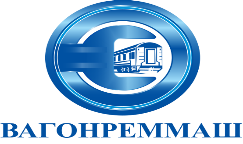 АКЦИОНЕРНОЕ ОБЩЕСТВО «ВАГОНРЕММАШ»105005, г. Москва, набережная Академика Туполева, дом 15, корпус 2, офис 27тел. (499) 550-28-90, факс (499) 550-28-96, www.vagonremmash.ruПредседатель  конкурсной комиссии Воронежского ВРЗ АО «ВРМ»_______________ Г.В. Ижокин«___»_____________ 2023 г.№п/пОсновные параметрыЕд.изм.Значение1.Размеры свободного внутреннего пространства камеры, Ш х Д х Вмм5100 х 8000 х 35002.Решетчатый настил в количестве 8 шт.мм1700 х 20003.Решетчатый настил в количестве 8 шт.мм1700 х 2004.Тип (модель) дробеструйного аппарата наименование44124 зав. №7 2003 г.в.№п/пПеречень работ 1Модернизация   дробеструйной камеры.1.1Демонтаж светильников, резиновой обшивки, сетчатых полов.1.2Замена светильников с изготовлением новых посадочных мест, увеличение количества светильников до 14 штук с последующим монтажем.1.3Ремонт внутренней металлической обшивки камеры.1.4Установка резиновой обшивки камеры.1.5Установка  сетчатых полов.1.6Покраска камеры.2Модернизация вытяжной системы.2.1Восстановление вытяжки из боковых каналов камеры.2.2Установка шиберных задвижек боковых каналов.2.3Восстановление решеток для подачи воздуха естественным путем в камеру.2.4Установка  дополнительного канала от системы очистки дроби.2.5Замена циклонов очистки дроби 2 шт. 3 Замена очистной установки обработки дроби (дробеструйный аппарат).4Усовершенствование системы очистки дроби.5Ремонт системы воздухоподготовки.6Замена пневмотранспорта подачи дроби. № п/пНаименование параметраКол-во, наимен.Описание параметраОписание параметра1Степень очистки поверхности металла по ГОСТ 9.402-80 и ГОСТ Р ИСО 8501-1- 2014Sa 3Sa 32Очищаемый материалМарка металлаМеталлоконструкцииМеталлоконструкции3Абразив (любой тип)Фракция, ммОбработка осуществляется дробью стальной колотой, чугунной колотой , электрокорундом, купершлаком, иными абразивами.Абразивоструйный аппарат напорного типа позволяет работать на нем при использовании стальной дроби (в том числе колотая) диаметром до 3,2 мм (допускается дробь диаметром 1.4-2.1 мм для работы с аппаратом)Обработка осуществляется дробью стальной колотой, чугунной колотой , электрокорундом, купершлаком, иными абразивами.Абразивоструйный аппарат напорного типа позволяет работать на нем при использовании стальной дроби (в том числе колотая) диаметром до 3,2 мм (допускается дробь диаметром 1.4-2.1 мм для работы с аппаратом)4Внутренние габариты каркаса камеры (Ш х Д х В)мм5100 х 8000 х 35005100 х 8000 х 35005Ворота распашные, габариты (Ш х В), с возможностью замены на рулонные по решению Заказчикамм5000 х 33005000 х 33006Сервисная дверь со смотровым окном (Ш х В), 1500 х 2000 мм.ммУстановлена в каркасе камеры Установлена в каркасе камеры 7Эффективность очистким2/ч15-20 (из расчета диаметра абразивоструйного сопла 10-12 мм)15-20 (из расчета диаметра абразивоструйного сопла 10-12 мм)8Потребление абразивакг/м2150 – 340 (в зависимости от внутреннего диаметра абразивоструйного сопла)150 – 340 (в зависимости от внутреннего диаметра абразивоструйного сопла)9Абразивоструйный аппарат однопостовой с дистанционным пневматическим управлением 1Объём литров установки: не менее 250Объём литров установки: не менее 2509Абразивоструйный аппарат однопостовой с дистанционным пневматическим управлением 1Количество постов: 1 шт.Количество постов: 1 шт.9Абразивоструйный аппарат однопостовой с дистанционным пневматическим управлением 1Количество установок: 1 шт.Количество установок: 1 шт.9Абразивоструйный аппарат однопостовой с дистанционным пневматическим управлением 1Давление воздуха: 0.5-0.8 МпаСнижение давления в системе до 0.4 Мпа не должно оказывать влияния на снижение производительности по очистке и качеству обработки деталей. Допускается работа абразивоструйной установки в диапазоне 0.5-0.8 МпаДавление воздуха: 0.5-0.8 МпаСнижение давления в системе до 0.4 Мпа не должно оказывать влияния на снижение производительности по очистке и качеству обработки деталей. Допускается работа абразивоструйной установки в диапазоне 0.5-0.8 Мпа9Абразивоструйный аппарат однопостовой с дистанционным пневматическим управлением 1Расх. воздуха одного поста – 10-12 м³/мин Расх. воздуха одного поста – 10-12 м³/мин 9Абразивоструйный аппарат однопостовой с дистанционным пневматическим управлением 1Абразивоструйный рукав 40 мАбразивоструйный рукав 40 м10Сепаратор каскадный1Дробеструйный объем: 280-400 кг/ч.Дробеструйный объем: 280-400 кг/ч.10Сепаратор каскадный1Объём подъема абразива: не менее 5 т/ч Объём подъема абразива: не менее 5 т/ч 11Сепаратор циклонный 1Дробеструйный объем: 280-400 кг/ч.Дробеструйный объем: 280-400 кг/ч.11Сепаратор циклонный 1Объём очистки абразива: не менее 5 т/чОбъём очистки абразива: не менее 5 т/ч12Система фильтрации запыленного воздуха (Внутренний объем помещения для струйной обработки составляет 142,8 м3. Согласно стандарту вентиляции помещения, для струйной обработки воздух обменивается один раз в течение 1 минуты)Количество элементов фильтров - 1 комплект;Мощность вентилятора - 11 кВт;Эффективность удаления пыли > 99,8 %;Общее давление - 2000 Па; Объем вентиляции – от 7500 до 12000 м3/час;Расход сжатого воздуха – 1,5 м3/ мин ;Количество картриджей – от 4 до 6 шт;Площадь фильтрации – до 50 м3;Процесс очистки от пыли - автоматический обратный импульс для встряхивания пыли с фильтроэлементов;Уровень фильтрации - огнезащитный, антистатический;Точность фильтрации - 1 мкм;Процесс очистки от пыли фильтроэлементов - автоматическая импульсная встряска.Количество элементов фильтров - 1 комплект;Мощность вентилятора - 11 кВт;Эффективность удаления пыли > 99,8 %;Общее давление - 2000 Па; Объем вентиляции – от 7500 до 12000 м3/час;Расход сжатого воздуха – 1,5 м3/ мин ;Количество картриджей – от 4 до 6 шт;Площадь фильтрации – до 50 м3;Процесс очистки от пыли - автоматический обратный импульс для встряхивания пыли с фильтроэлементов;Уровень фильтрации - огнезащитный, антистатический;Точность фильтрации - 1 мкм;Процесс очистки от пыли фильтроэлементов - автоматическая импульсная встряска.Количество элементов фильтров - 1 комплект;Мощность вентилятора - 11 кВт;Эффективность удаления пыли > 99,8 %;Общее давление - 2000 Па; Объем вентиляции – от 7500 до 12000 м3/час;Расход сжатого воздуха – 1,5 м3/ мин ;Количество картриджей – от 4 до 6 шт;Площадь фильтрации – до 50 м3;Процесс очистки от пыли - автоматический обратный импульс для встряхивания пыли с фильтроэлементов;Уровень фильтрации - огнезащитный, антистатический;Точность фильтрации - 1 мкм;Процесс очистки от пыли фильтроэлементов - автоматическая импульсная встряска.13Система освещенияLED лампылюкслюксСветильники - 1000 люкс,мощность: 0.15*14 = 2,1 кВт14Объем первоначальной загрузки дроби для залегания во всех пустотах и узлах камеры. не болеекгкг2 00015Уровень шумадБ(A)дБ(A)≤ 7516Общая мощность потребления, не болеекВткВт2817Требуемые энергоносители--380V, 50HZ, 3P18Расход сжатого воздухам³/ минм³/ мин13-1519Остаточный уровень пыли в выбрасываемом воздухе, не болеемг/м³мг/м³0,0520Температурный режим работы, t⁰С⁰Сот 0 до +301. Полное наименование участника:2. Сведения о регистрации юридического лица: регистрационный номер, дата регистрации, ИНН, КПП и др.Орган, зарегистрировавший юридическое лицо(если контрагент физическое лицо – паспортные данные физического лица)Место нахождения, почтовый адрес:Телефон, факс3. Акционеры (участники), владеющие более 20% голосующих акций (долей, паев) юридического лица4. Ф.И.О. Членов Совета директоров/Наблюдательного совета (если имеется):5. Ф.И.О. Генерального директора (президента, директора, управляющего, наименование управляющей организации):6. Ф.И.О. Членов Правления/иного коллегиального исполнительного органа (если имеется):7. Балансовая стоимость активов (всего) в соответствии с последним утверждённым балансом:8. Балансовая стоимость основных производственных средств и нематериальных активов в соответствии с последним утверждённым балансом:Подпись Уполномоченного лица№п/пНаименование Ед. изм.Кол-воСтоимость, руб.(без НДС)НДС, руб.Стоимость, руб. (с учетом НДС)1Модернизация дробеструйного комплекса для очистки инв. № 10720, находящегося на балансовом учете Воронежского ВРЗ АО «ВРМ» в 2023 году шт.1ИТОГОИТОГОИТОГОИТОГОг. Воронеж«____»________2023 г.ЗАКАЗЧИК:Акционерное общество «Вагонреммаш» (АО «ВРМ»): 105005, г. Москва, Набережная Академика Туполева, д.15, корп. 2, офис 27ИНН 7722648033  КПП 774550001Адрес филиала-грузополучателя:Воронежский ВРЗ АО «ВРМ»394010, г. Воронеж, пер. Богдана Хмельницкого, д.1ИНН 7722648033 КПП 366102001ОКПО 01055753ОГРН 1087746618970Банк: Филиал Банка ВТБ (ПАО) в г. ВоронежеР/сч. 40702810700250004781К/сч. 30101810100000000835 в ГРКЦ ГУ ЦБ РФ по Воронежской областиБИК 042007835Тел (473) 227-76-09, факс (473) 279-55-90ИСПОЛНИТЕЛЬ:№п/пОсновные параметрыЕд.изм.Значение1.Размеры свободного внутреннего пространства камеры, Ш х Д х Вмм5100 х 8000 х 35002.Решетчатый настил в количестве 8 шт.мм1700 х 20003.Решетчатый настил в количестве 8 шт.мм1700 х 2004.Тип (модель) дробеструйного аппарата наименование44124 зав. №7 2003 г.в.№п/пПеречень работ 1Модернизация   дробеструйной камеры.1.1Демонтаж светильников, резиновой обшивки, сетчатых полов.1.2Замена светильников с изготовлением новых посадочных мест, увеличение количества светильников до 14 штук с последующим монтажем.1.3Ремонт внутренней металлической обшивки камеры.1.4Установка резиновой обшивки камеры.1.5Установка  сетчатых полов.1.6Покраска камеры.2Модернизация вытяжной системы.2.1Восстановление вытяжки из боковых каналов камеры.2.2Установка шиберных задвижек боковых каналов.2.3Восстановление решеток для подачи воздуха естественным путем в камеру.2.4Установка  дополнительного канала от системы очистки дроби.2.5Замена циклонов очистки дроби 2 шт. 3 Замена очистной установки обработки дроби (дробеструйный аппарат).4Усовершенствование системы очистки дроби.5Ремонт системы воздухоподготовки.6Замена пневмотранспорта подачи дроби. № п/пНаименование параметраКол-во, наимен.Описание параметраОписание параметра1Степень очистки поверхности металла по ГОСТ 9.402-80 и ГОСТ Р ИСО 8501-1- 2014Sa 3Sa 32Очищаемый материалМарка металлаМеталлоконструкцииМеталлоконструкции3Абразив (любой тип)Фракция, ммОбработка осуществляется дробью стальной колотой, чугунной колотой , электрокорундом, купершлаком, иными абразивами.Абразивоструйный аппарат напорного типа позволяет работать на нем при использовании стальной дроби (в том числе колотая) диаметром до 3,2 мм (допускается дробь диаметром 1.4-2.1 мм для работы с аппаратом)Обработка осуществляется дробью стальной колотой, чугунной колотой , электрокорундом, купершлаком, иными абразивами.Абразивоструйный аппарат напорного типа позволяет работать на нем при использовании стальной дроби (в том числе колотая) диаметром до 3,2 мм (допускается дробь диаметром 1.4-2.1 мм для работы с аппаратом)4Внутренние габариты каркаса камеры (Ш х Д х В)мм5100 х 8000 х 35005100 х 8000 х 35005Ворота распашные, габариты (Ш х В), с возможностью замены на рулонные по решению Заказчикамм5000 х 33005000 х 33006Сервисная дверь со смотровым окном (Ш х В), 1500 х 2000 мм.ммУстановлена в каркасе камеры Установлена в каркасе камеры 7Эффективность очистким2/ч15-20 (из расчета диаметра абразивоструйного сопла 10-12 мм)15-20 (из расчета диаметра абразивоструйного сопла 10-12 мм)8Потребление абразивакг/м2150 – 340 (в зависимости от выбранного внутреннего диаметра абразивоструйного сопла)150 – 340 (в зависимости от выбранного внутреннего диаметра абразивоструйного сопла)9Абразивоструйный аппарат однопостовой с дистанционным пневматическим управлением 1Объём литров установки: 250Объём литров установки: 2509Абразивоструйный аппарат однопостовой с дистанционным пневматическим управлением 1Количество постов: 1 шт.Количество постов: 1 шт.9Абразивоструйный аппарат однопостовой с дистанционным пневматическим управлением 1Количество установок: 1 шт.Количество установок: 1 шт.9Абразивоструйный аппарат однопостовой с дистанционным пневматическим управлением 1Давление воздуха: 0.5-0.8 МпаСнижение давления в системе до 0.4 Мпа не должно оказывать влияния на снижение производительности по очистке и качеству обработки деталей. Допускается работа абразивоструйной установки в диапазоне 0.5-0.8 МпаДавление воздуха: 0.5-0.8 МпаСнижение давления в системе до 0.4 Мпа не должно оказывать влияния на снижение производительности по очистке и качеству обработки деталей. Допускается работа абразивоструйной установки в диапазоне 0.5-0.8 Мпа9Абразивоструйный аппарат однопостовой с дистанционным пневматическим управлением 1Расх. воздуха одного поста – 10-12 м³/мин Расх. воздуха одного поста – 10-12 м³/мин 9Абразивоструйный аппарат однопостовой с дистанционным пневматическим управлением 1Абразивоструйный рукав 40 мАбразивоструйный рукав 40 м10Сепаратор каскадный1Дробеструйный объем: 280-400 кг/ч.Дробеструйный объем: 280-400 кг/ч.10Сепаратор каскадный1Объём подъема абразива: 5 т/ч Объём подъема абразива: 5 т/ч 11Сепаратор циклонный 1Дробеструйный объем: 280-400 кг/ч.Дробеструйный объем: 280-400 кг/ч.11Сепаратор циклонный 1Объём очистки абразива: 5 т/чОбъём очистки абразива: 5 т/ч12Система фильтрации запыленного воздуха (Внутренний объем помещения для струйной обработки составляет 142,8 м3. Согласно стандарту вентиляции помещения, для струйной обработки воздух обменивается один раз в течение 1 минуты)Количество элементов фильтров - 1 комплект;Мощность вентилятора - 11 кВт;Эффективность удаления пыли > 99,8 %;Общее давление - 2000 Па; Объем вентиляции – от 7500 до 12000 м3/час;Расход сжатого воздуха – 1,5 м3/ мин ;Количество картриджей – от 4 до 6 шт;Площадь фильтрации – до 50 м3;Процесс очистки от пыли - автоматический обратный импульс для встряхивания пыли с фильтроэлементов;Уровень фильтрации - огнезащитный, антистатический;Точность фильтрации - 1 мкм;Процесс очистки от пыли фильтроэлементов - автоматическая импульсная встряска.Количество элементов фильтров - 1 комплект;Мощность вентилятора - 11 кВт;Эффективность удаления пыли > 99,8 %;Общее давление - 2000 Па; Объем вентиляции – от 7500 до 12000 м3/час;Расход сжатого воздуха – 1,5 м3/ мин ;Количество картриджей – от 4 до 6 шт;Площадь фильтрации – до 50 м3;Процесс очистки от пыли - автоматический обратный импульс для встряхивания пыли с фильтроэлементов;Уровень фильтрации - огнезащитный, антистатический;Точность фильтрации - 1 мкм;Процесс очистки от пыли фильтроэлементов - автоматическая импульсная встряска.Количество элементов фильтров - 1 комплект;Мощность вентилятора - 11 кВт;Эффективность удаления пыли > 99,8 %;Общее давление - 2000 Па; Объем вентиляции – от 7500 до 12000 м3/час;Расход сжатого воздуха – 1,5 м3/ мин ;Количество картриджей – от 4 до 6 шт;Площадь фильтрации – до 50 м3;Процесс очистки от пыли - автоматический обратный импульс для встряхивания пыли с фильтроэлементов;Уровень фильтрации - огнезащитный, антистатический;Точность фильтрации - 1 мкм;Процесс очистки от пыли фильтроэлементов - автоматическая импульсная встряска.13Система освещенияLED лампылюкслюксСветильники - 1000 люкс,мощность: 0.15*14 = 2,1 кВт14Объем первоначальной загрузки дроби для залегания во всех пустотах и узлах камерыкгкг2 00015Уровень шумадБ(A)дБ(A)≤ 7516Общая мощность потреблениякВткВт2817Требуемые энергоносители--380V, 50HZ, 3P18Расход сжатого воздухам³/ минм³/ мин13-1519Остаточный уровень пыли в выбрасываемом воздухемг/м³мг/м³0,0520Температурный режим работы, t⁰С⁰Сот 0 до +30от  Заказчика От  ИсполнителяДиректор Воронежского ВРЗ АО «ВРМ»____________________Г.В. Ижокин(подпись)М.П._________________________(подпись)М.П.Приложение №2к Договору №______от «___» _____________2023г№№п/пНаименование этапов работСрок начала- окончания выполнения работ, дней.от  Заказчика От  ИсполнителяДиректор Воронежского ВРЗ АО «ВРМ»____________________Г.В. Ижокин(подпись)М.П._________________________(подпись)М.П.Приложение №3к Договору №______от «___» _____________2023гНаименование демонтируемого металла Вес, тМарка ломаИТОГО-от  Заказчика От  ИсполнителяДиректор Воронежского ВРЗ АО «ВРМ»____________________Г.В. Ижокин(подпись)М.П._________________________(подпись)М.П.Приложение № 4к Договору №______от «___» _____________2023г.Приложение № 5к Договору №______от «___» _____________2023гСведения о контрагенте1. Полное наименование контрагента:2. Сведения о регистрации юридического лица: регистрационный номер, дата регистрации, ИНН, КПП и др.Орган, зарегистрировавший юридическое лицо(если контрагент физическое лицо – паспортные данные физического лица)Место нахождения, почтовый адрес:Телефон, факс3. Акционеры (участники), владеющие более 20% голосующих акций (долей, паев) юридического лица4. Ф.И.О. Членов Совета директоров/Наблюдательного совета (если имеется):5. Ф.И.О. Генерального директора (президента, директора, управляющего, наименование управляющей организации):6. Ф.И.О. Членов Правления/иного коллегиального исполнительного органа (если имеется):7. Балансовая стоимость активов (всего) в соответствии с последним утверждённым балансом:8. Балансовая стоимость основных производственных средств и нематериальных активов в соответствии с последним утверждённым балансом:Подпись Уполномоченного лицаПриложение № 6к Договору №______от «___» _____________2023гПриложение № 7к Договору №______от «___» _____________2023г№ п/пНаименование/тип ОборудованияКол-воСтоимость, руб. (без НДС)НДС 20%,руб.Стоимость, руб.  (с учетом НДС)1Оборудование 12Доставка13Работы1ИТОГО:ИТОГО:От Заказчика:	              От Исполнителя:Директор Воронежского ВРЗ АО «ВРМ»               __________________________________________________ Г.В. Ижокин              _____________________________«______» _______________ 2023 г.              «______» ______________ 2023 г.Приложение № 8к Договору №______от «___» _____________2023гОт Заказчика:	              От Исполнителя:Директор Воронежского ВРЗ АО «ВРМ»               __________________________________________________ Г.В. Ижокин              _____________________________«______» _______________ 2023 г.              «______» ______________ 2023 г.